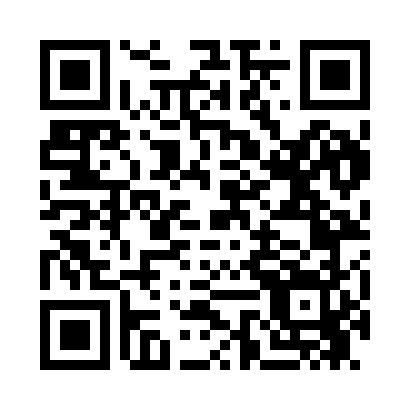 Prayer times for Pine Shores, Alabama, USAMon 1 Jul 2024 - Wed 31 Jul 2024High Latitude Method: Angle Based RulePrayer Calculation Method: Islamic Society of North AmericaAsar Calculation Method: ShafiPrayer times provided by https://www.salahtimes.comDateDayFajrSunriseDhuhrAsrMaghribIsha1Mon4:125:3712:494:368:029:262Tue4:135:3712:494:368:029:263Wed4:135:3812:504:368:019:264Thu4:145:3812:504:368:019:265Fri4:145:3912:504:368:019:256Sat4:155:3912:504:368:019:257Sun4:165:4012:504:368:019:248Mon4:165:4012:504:378:009:249Tue4:175:4112:514:378:009:2410Wed4:185:4112:514:378:009:2311Thu4:195:4212:514:378:009:2312Fri4:205:4212:514:377:599:2213Sat4:205:4312:514:377:599:2114Sun4:215:4412:514:377:589:2115Mon4:225:4412:514:377:589:2016Tue4:235:4512:514:377:579:1917Wed4:245:4612:514:377:579:1918Thu4:255:4612:524:377:569:1819Fri4:265:4712:524:377:569:1720Sat4:265:4812:524:377:559:1621Sun4:275:4812:524:377:559:1622Mon4:285:4912:524:377:549:1523Tue4:295:5012:524:377:539:1424Wed4:305:5012:524:377:539:1325Thu4:315:5112:524:377:529:1226Fri4:325:5212:524:377:519:1127Sat4:335:5312:524:377:519:1028Sun4:345:5312:524:377:509:0929Mon4:355:5412:524:377:499:0830Tue4:365:5512:524:377:489:0731Wed4:375:5512:524:367:479:06